              «Магия Немды» 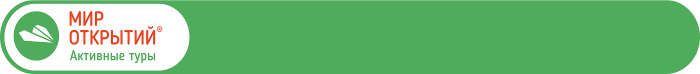                         Сплав (1 день)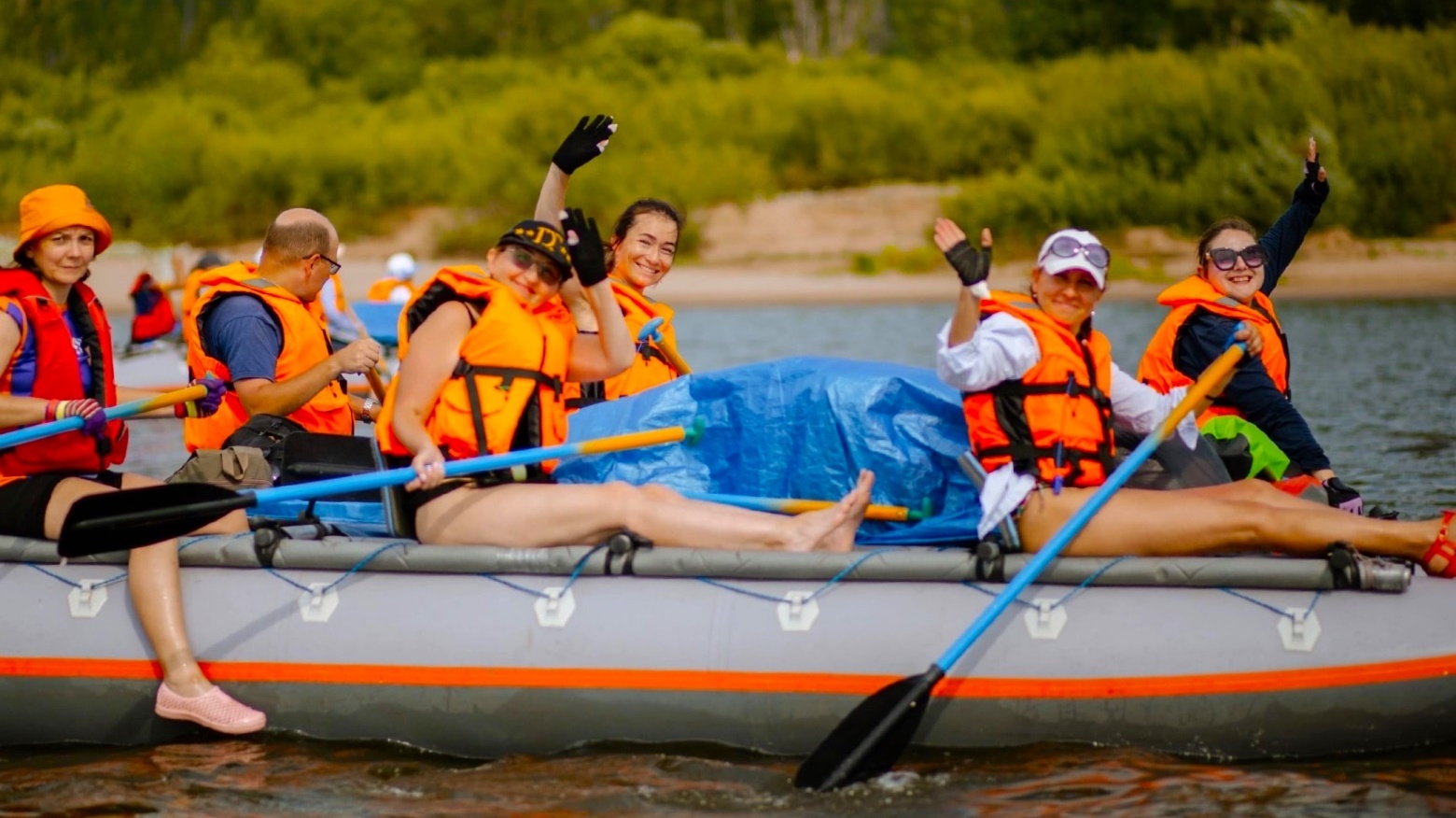 Киров → д. Фокино → сплав по р.Немда → Киров Сплав  таит в себе особую атмосферу. Мы забудем о суете и шуме города, и прекрасно проведем  время, наслаждаясь тишиной и красотой родных просторов.Почему этот тур: Полюбуемся природой «Вятской Швейцарии»Активный отдых на рекеНасладимся вкусным обедом на костреПротяженность маршрута: около 9 кмУровень сложности: требуется минимальная физическая подготовка Ограничение по возрасту: без ограничений*Программа тура07.30 – отправление из Кирова от Театральной площади, стоянка у Драмтеатра (~141 км)07.45 – отправление из Кирова от магазина «Пятёрочка»,  Комсомольская 2509.45 – небольшая остановка в г. Советск и отправление в заказник «Пижемский» (21 км). Для начала исследуем одну из самых ярких достопримечательностей Кировской области – водопад «Береснятский». Общая высота уникального для Поволжья явления  – 25 метров. Водопад имеет 6 уступов и грохот мощного потока слышно уже издалека. Затем мы попробуем зайти в расщелину в скале, прозванную в народе «Холодильник» и услышим легенды, связанные с этим местом. Завершающим этапом станет подъем на «Буржатский» утес высотой 30 метров. После прогулки - костровой обед. Набираемся сил и отправляемся дальше в путь уже по реке. В ходе сплава мы пройдем массу перекатов, увидим красивейшие и загадочные места Советского района, познакомимся с хозяйкой Опочной горы и ощутим на себе всю магию Немды. По прибытию на конечную точку маршрута нас ждет костровой ужин.20.00 – отправление домой.22.00 – счастливые и довольные прибываем в Киров 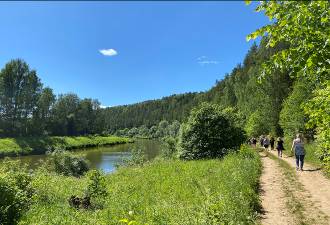 Внимание! Время в программе примерное и указывается для того, чтобы Вам лучше представлять программу тура. Фирма оставляет за собой право менять порядок предоставляемых услуг или заменять их равноценными без изменения общего объема программы.Стоимость тура: Актуальные цены уточняйте на сайте или у Вашего менеджера.В стоимость включено: трансфер из Кирова до места сплава и обратно; обед  и ужин на костре; работа инструкторов, сопровождающего; страховка; аренда оборудования (катамараны, спасательные жилеты). 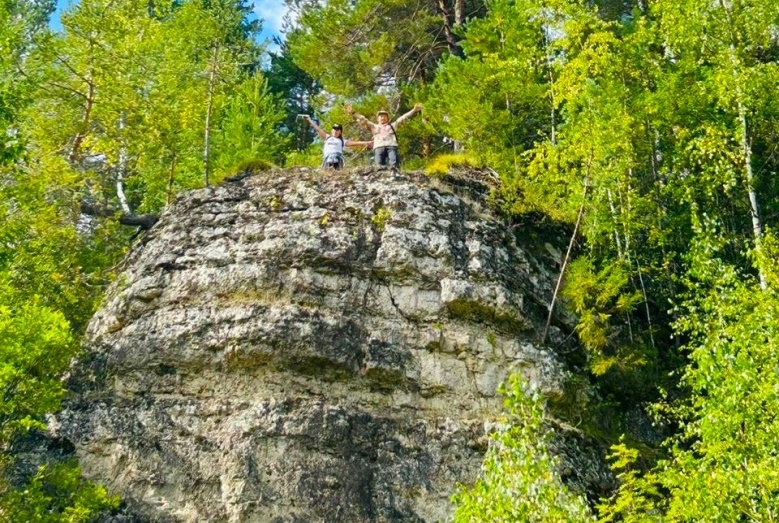 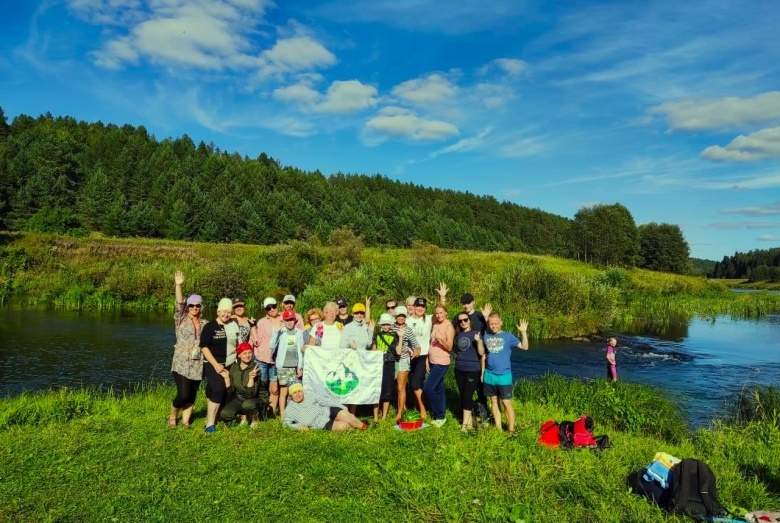 За дополнительную плату: личные расходы, аренда сап-борда на сплав 1000 руб**. 
Важно! Что взять с собой: резиновая обувь (кроксы или сланцы), кроссовки для небольшого походаперчатки хбКЛМ (кружка, ложка, миска)удобная одежда и обувь по погоде (+ запасной комплект в случае дождя, дождевик, резиновые сапоги). Одежда с длинным рукавом, головной убор. Все вещи должны быть убраны в рюкзак и  упакованы в пакет, чтоб не намокли в случае дождязарядное устройствобутылка питьевой воды 0,5 лсолнцезащитный крем, очкиподпопник (хопка) индивидуальная аптечкарепелленты (от комаров и клещей)влажные салфетки* Советуем людям старшего возраста максимально оценить свои физические возможности. ** Количество сап-бордов ограничено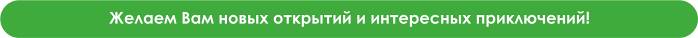 